	   Sunday, April 15, 2012	   Monday, April 16, 2012	   Tuesday, April 17, 2012	   Wednesday, April 18, 2012	   Thursday, April 19, 2012	   Friday, April 20, 2012	   Saturday, April 21, 20126:00AMHome Shopping  Shopping program.G 6:30AMRoute 66: Sleep On All Fours  While in LA, Buz meets a 'girl in danger' as she claims the mafia are after her to locate her father who they plan to kill. Starring MARTIN MILNER and GEORGE MAHARIS.PG 7:30AMNaked City: The Manhole  An elderly sewer worker discovers that his son is the leader of a street gang. Then, after a robbery, the gang uses the sewers to make their escape. Starring HARRY BELLAVER, JOHN MCINTIRE, JAMES FRANCISCUS, SUZANNE STORRS and GEORGE MAHARIS.PG (V)8:00AMWelcome Back Kotter: The Visit (R)  Julie's parents come to see the babies and drive Gabe crazy. Starring GABRIEL KAPLAN, MARCIA STRASSMAN, JOHN SYLVESTER WHITE, JOHN TRAVOLTA and ROBERT HEGYES.PG 8:30AMHome Shopping  Shopping program. G9:00AMHome Shopping  Shopping program. G9:30AMHome and Away Catch-Up (R) (HAW6-636 - HAW6-640) 'CC'    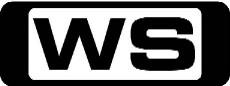 Missed Home and Away this week? Catch up on 7TWO!PG (V,A,D)12:10PM7TWO Classic Movie: It's A Bikini World (R) (1967)  A conceited champion surfer assumes a double life as his own shy brother when he learns that the girl he likes thinks he's an arrogant phoney. The problems really start when his elaborate plan backfires. Starring DEBORAH WALLEY, TOMMY KIRK, BOBBY PICKETT, SUZIE KAYE, JACK BERNARDI, THE ANIMALS, THE TOYS and THE GENTRYS.PG 2:00PM7TWO Classic Movie: Exodus (R) (1960)  A freighter called the Exodus attempts to sail from Cyprus to Haifa with 611 Jews on-board. Starring PAUL NEWMAN, EVA MARIE SAINT, RALPH RICHARDSON, PETER LAWFORD and LEE J COBB.PG (V)6:30PMFour Weddings (R) 'CC'    Fifi Box joins four Aussie brides as they judge each other's special day to win a five star fantasy honeymoon.PG 7:30PMThe Food Truck: Burgers    Chef Michael Van De Elzen attempts to create healthy, restaurant-quality burgers to sell from his 1970 Bedford truck in a `burger-off’ with the iconic White Lady.PG 8:00PMTake on the Takeaway   **PREMIERE**Join celebrity chefs as they attempt to convince takeaway junkies to ditch the deliveries and make their own versions of classic takeaway meals. Tonight, Michelin Star chef John Burton-Race travels to South Wales to take on challenge to a cook a Pakistani Balti for two consultant surgeons better than their local takeaway can.PG 8:30PMEscape To The Country: Mystery    **NEW EPISODE**Jules Hudson takes a look back at the best mystery house properties featured in past series. See a castle, a round house with royal connections, a converted windmill and a yurt.G 9:30PM60 Minute Makeover: Upminster    **NEW EPISODE**Terri Dwyer and the team head to Upminster, where they revamp and redecorate another home. Will they be able to finish up in only sixty minutes?G 10:30PMHomes Under The Hammer    Martin and Lucy visit a house with a few layout issues, a property in Hertfordshire with a very long, narrow garden and revisit a property they first saw three years ago.G 11:45PMNorth    **FINAL**Marcus ends his journey in Auckland, exploring markets, caves, shopping, transport, gardens, history and the zoo, before wrapping up and reflecting on the beautiful North of New Zealand.G 12:15AMSpecial: No Going Back - Return To France    What happened to the fish-farming family in France? Visit Kevin and Carol to find out if their decision to quit the rat race was worth it.G 1:10AM7TWO Late Movie: Exodus (R) (1960)  A freighter called the Exodus attempts to sail from Cyprus to Haifa with 611 Jews on-board. Starring PAUL NEWMAN, EVA MARIE SAINT, RALPH RICHARDSON, PETER LAWFORD and LEE J COBB.PG (V)5:00AMANZAC: New Zealand In Action (R) (B&W)  An outstanding documentary series following the fortunes of Australian and New Zealand forces through World War II.G 5:30AMHome Shopping  Home Shopping G6:00AMHome Shopping  Shopping program. G6:30AMTotal Girl - Good Luck Charlie (R) ‘CC’    The Duncan family tries to balance life with a new baby. Starring BRIDGIT MENDLER, LEIGH-ALLYN BAKER, BRADLEY STEVEN PERRY, ERIC ALLAN KRAMER and JASON DOLLEY.G 7:00AMTotal Girl - Good Luck Charlie (R) ‘CC’    When Amy and Bob go on a date, PJ takes Charlie to the park where he accidentally swaps strollers and babies with a cute girl. Starring BRIDGIT MENDLER, LEIGH-ALLYN BAKER, BRADLEY STEVEN PERRY, ERIC ALLAN KRAMER and JASON DOLLEY.G 7:30AMTotal Girl - Sonny With A Chance (R) ‘CC’    Sonny meets Chad Dylan Cooper, star of rival show 'Mackenzie Falls'. Starring DEMI LOVATO, TIFFANY THORNTON, STERLING KNIGHT, BRANDON SMITH and ALLISYN ASHLEY ARM.G 8:00AMTotal Girl - Hannah Montana (R) ‘CC’    The Principal makes an exception for Hannah Montana when Robby forgets to enrol Miley in school. Is it the perfect plan or a bad idea? Starring MILEY CYRUS, EMILY OSMENT, JASON EARLES, MITCHEL MUSSO and BILLY RAY CYRUS.G 8:30AMTotal Girl - The Fairies (R) ‘CC’    An enchanting, magical fantasy comes to life as the Fairies explore Fairyland through play and adventure.G 9:00AMHome And Away-The Early Years (R) ‘CC’  Carly loses her inheritance.  Marilyn asks Adam to move out. Starring SHARYN HODGSON, ADAM WILLITS, KATE RITCHIE, NICOLLE DICKSON and JUDY NUNN.G 9:30AMSons And Daughters (R) 'CC'  Denise discovers the identity of the rapist - with dangerous consequences.G 10:00AMCoronation Street    The story of everyday life in a small, tightly knit community in England.PG 10:30AMShortland Street    A fast-paced medical drama that centres around the lives and loves of the staff and their patients.PG 11:00AMThe Martha Stewart Show: The Easter Show    Brunch recipes with chef Sean Brock and window decorations and flower arrangements for Easter.G 12:00PMHart To Hart: Larsen's Last Jump (R)  The Harts and Max are held at gunpoint when a murderer realises that they have evidence linking him to the death of a champion skier. Starring ROBERT WAGNER, STEFANIE POWERS and LIONEL STANDER.PG 1:00PMNight Court: Futureman (R)  Christine and Dan are held hostage by a man named VHK 937, who is from the year 2097 and only Harry's dad can communicate with him. Starring HARRY ANDERSON, MARKIE POST, JOHN LARROQUETTE, RICHARD MOLL and CHARLES ROBINSON.PG 1:30PMTwo's Company: Robert's Mother (R)  Dorothy invites Robert's bossy mother to stay with them. Starring ELAINE STRITCH and DONALD SINDEN.G 2:00PM7TWO Mid Arvo Movie: Submarine X-1 (R) (1967)  A submarine commander conducts a secret program to sink a German battleship which earlier in the war destroyed his first sub and most of his crew. Starring JAMES CAAN, DAVID SUMNER, NORMAN BOWLER, BRIAN GRELLIS and PAUL YOUNG.PG 4:00PMDoctor At Sea: Floating Profits (R)  Duncan takes advantage of the many lurks aboard the liner. Starring ROBIN NEDWELL, GEOFFREY DAVIS and ERNEST CLARK.PG 4:30PMMurphy Brown: Model Relationships (R) 'CC'  Corky and Miles compete to make each other jealous. Murphy announces her wedding plans - or lack thereof. Starring CANDICE BERGEN, PAT CORLEY, FAITH FORD, CHARLES KIMBROUGH and ROBERT PASTORELLI.PG 5:00PMMad About You: The Couple (R) 'CC'  Paul and Jamie make a surprise discovery about a pair of new friends. Starring HELEN HUNT, PAUL REISER, LEILA KENZLE, JOHN PANKOW and ANN RAMSEY.PG 5:30PMWho's The Boss?: Two On A Billboard (R) 'CC'  When the Parents Association embarks on a fundraising drive, Tony volunteers to camp out on a billboard for donation pledges. Starring TONY DANZA, JUDITH LIGHT, KATHERINE HELMOND, ALYSSA MILANO and DANNY PINTAURO.PG 6:00PMAnimal Academy    Meet a stunt animal trainer; a miniature breeder of Earl's tiny horses. Deborah investigates a suspected canine cancer & Jeremy shows us a world designed to save the kiwi.G 6:30PMBargain Hunt    Two teams challenge each other scouring an antiques fair for items to sell at auction. Which team will make the largest profit?G 7:30PMHeartbeat: In Sickness And In Health (R) 'CC'    Jenny Merton is diagnosed with severe manic depression. Helen is beginning to wonder if her husband, Matt has turned over a new leaf after all. Starring PETER BENSON, DEREK FOWLDS, GEOFFREY HUGHES, MARK JORDON and DAVID LONSDALE.PG (V,A)8:30PMHamish Macbeth: Radio Lochdubh 'CC'  Lachie Jr. and Jubel set up a pirate radio station, but when the authorities order the station shut down, the lads take the station on the road in a van they've fitted up for just such an eventually. Starring ROBERT CARLYLE, RALPH RIACH, SHIRLEY HENDERSON, BARBARA RAFFERTY and VALERIE GOGAN.PG (S,H,A)9:30PMDangerfield: Stalker 'CC'  Disturbing events follow Roz and Joanna’s disagreement over a child’s injuries. Starring NIGEL LE VAILLANT, AMANDA REDMAN, SEAN MAGUIRE, LISA FAULKNER and NADIM SAWALHA.M 10:40PMMen Behaving Badly: People Behaving Irritatingly (R) 'CC'  When Gary realises Tony's brothers horrible girlfriend has a house in Spain, he tries to be nice to her to get a free holiday. Starring MARTIN CLUNES, NEIL MORRISEY, CAROLINE QUENTIN, LESLIE ASH and IAN LINDSAY.PG 11:20PMSix Feet Under: Time Flies (R) 'CC'    Brenda is disturbed by Nate's reaction to her news, Ruth shares her feelings about George, and David and Kieth      "propose" to Mary and meet Roger's equally unconventional family. Starring PETER KRAUSE, MICHAEL C HALL, FRANCES CONROY, LAUREN AMBROSE and RACHEL GRIFFITHS.M 12:30AMMad About You: The Couple (R) 'CC'  Paul and Jamie make a surprise discovery about a pair of new friends. Starring HELEN HUNT, PAUL REISER, LEILA KENZLE, JOHN PANKOW and ANN RAMSEY.PG 1:00AMWho's The Boss?: Two On A Billboard (R) 'CC'  When the Parents Association embarks on a fundraising drive, Tony volunteers to camp out on a billboard for donation pledges. Starring TONY DANZA, JUDITH LIGHT, KATHERINE HELMOND, ALYSSA MILANO and DANNY PINTAURO.PG 1:30AM7TWO Late Movie: Submarine X-1 (R) (1967)  A submarine commander conducts a secret program to sink a German battleship which earlier in the war destroyed his first sub and most of his crew. Starring JAMES CAAN, DAVID SUMNER, NORMAN BOWLER, BRIAN GRELLIS and PAUL YOUNG.PG 3:30AMHart To Hart: Larsen's Last Jump (R)  The Harts and Max are held at gunpoint when a murderer realises that they have evidence linking him to the death of a champion skier. Starring ROBERT WAGNER, STEFANIE POWERS and LIONEL STANDER.PG 4:30AMShortland Street    (R)A fast-paced medical drama that centres around the lives and loves of the staff and their patients.PG 5:00AMCoronation Street    (R)The story of everyday life in a small, tightly knit community in England.PG 5:30AMHome Shopping  Home Shopping G6:00AMHome Shopping  Shopping program. G6:30AMTotal Girl - Good Luck Charlie (R) ‘CC’    Gabe and PJ investigate when they think something strange is going on with their neighbour. Starring BRIDGIT MENDLER, LEIGH-ALLYN BAKER, BRADLEY STEVEN PERRY, ERIC ALLAN KRAMER and JASON DOLLEY.G 7:00AMTotal Girl - Good Luck Charlie (R) ‘CC’    Teddy becomes the high school mascot and PJ challenges his best friend Emmett to baby-race his nephew against Charlie. Starring BRIDGIT MENDLER, LEIGH-ALLYN BAKER, BRADLEY STEVEN PERRY, ERIC ALLAN KRAMER and JASON DOLLEY.G 7:30AMTotal Girl - Sonny With A Chance (R) ‘CC’    Sonny befriends the cast of 'Mackenzie Falls', much to the displeasure of her 'So Random!' cast mates. Starring DEMI LOVATO, TIFFANY THORNTON, STERLING KNIGHT, BRANDON SMITH and ALLISYN ASHLEY ARM.G 8:00AMTotal Girl - Hannah Montana (R) ‘CC’    Miley sets Robby up on a blind date with her school nurse while Jackson worries about his first kiss with Sienna. Starring MILEY CYRUS, EMILY OSMENT, JASON EARLES, MITCHEL MUSSO and BILLY RAY CYRUS.G 8:30AMTotal Girl - The Fairies (R) ‘CC’    An enchanting, magical fantasy comes to life as the Fairies explore Fairyland through play and adventure.G 9:00AMHome And Away-The Early Years (R) ‘CC’  Grant is suspicious of a newcomer to Summer Bay.  Karen decides Blake and Sophie need to be taught a lesson. Starring SHARYN HODGSON, ADAM WILLITS, KATE RITCHIE, NICOLLE DICKSON and JUDY NUNN.G 9:30AMSons And Daughters (R) 'CC'  David and Fiona begin their quest to find Patricia in Rio de Janeiro.G 10:00AMCoronation Street    The story of everyday life in a small, tightly knit community in England.PG 10:30AMShortland Street    A fast-paced medical drama that centres around the lives and loves of the staff and their patients.PG 11:00AMThe Martha Stewart Show: Cooking With Jason Priestley    A waffle recipe for brunch with actor Jason Priestley, plants for container gardens with horticulturalist Dennis Schrader and juice-based smoothies.G 12:00PMHart To Hart: Always, Elizabeth (R)  The Harts and Max fear for their lives when the debt-ridden brother of Max's pen pal believes Max is rich and comes to collect money. Starring ROBERT WAGNER, STEFANIE POWERS and LIONEL STANDER.PG 1:00PMNight Court: Wedding Bell Blues, Part 1 (R)  Christine has second thoughts after hastily marrying her long-time beau, detective Tony Guiliano. Starring HARRY ANDERSON, MARKIE POST, JOHN LARROQUETTE, RICHARD MOLL and CHARLES ROBINSON.PG 1:30PMTwo's Company: The Reluctant Traveller (R)  Dorothy invites Robert to join her to New York. But when he learns he has to fly, he tries everything to prevent from having to go. Starring ELAINE STRITCH and DONALD SINDEN.G 2:00PM7TWO Mid Arvo Movie: High School High (R) (1996)  An optimistic teacher leaves his posh job for a tough ghetto school. Will he be able to teach his students to follow their dreams? Starring JON LOVITZ, TIA CARRERE, LOUISE FLETCHER, MEKHI PHIFER and GUILLERMO DIAZ.PG (S,V,L,A)4:00PMDoctor At Sea: Goodbye Mr Ships (R)  Duncan and Dick revel in the delights of Madeira and miss their ship. Starring ROBIN NEDWELL, GEOFFREY DAVIS and ERNEST CLARK.PG 4:30PMMurphy Brown: Make Room For Daddy (R) 'CC'  Corky and Miles admit their mutual attraction. As Murphy and Peter plan their wedding, they realise they have doubts. Starring CANDICE BERGEN, PAT CORLEY, FAITH FORD, CHARLES KIMBROUGH and ROBERT PASTORELLI.PG 5:00PMMad About You: New Year's Eve (R) 'CC'  Conflicting schedules conspire to keep Paul and Jamie apart on New Year's Eve. Starring HELEN HUNT, PAUL REISER, LEILA KENZLE, JOHN PANKOW and ANN RAMSEY.PG 5:30PMWho's The Boss?: A Farewell To Nick (R) 'CC'  When Samantha's grandfather passes away suddenly, Tony is concerned about her unusual reaction to the loss. Starring TONY DANZA, JUDITH LIGHT, KATHERINE HELMOND, ALYSSA MILANO and DANNY PINTAURO.PG 6:00PMAnimal Academy    Meet Elle & Paul who rear Pukekos (NZ- Swamp Hen) as pets. Deborah spays a dog & Jeremy swims with NZ's own rare Hectors Dolphins.G 6:30PMBargain Hunt: Builth Wells    Two teams challenge each other scouring an antiques fair for items to sell at auction. Which team will make the largest profit?G 7:30PMThe Vicar Of Dibley: Spring (R) 'CC'  Alice is busy arranging the christening for her and Hugo's new baby girl. And Geraldine gets a surprise proposition. Starring DAWN FRENCH, GARY WALDHORN, EMMA CHAMBERS, JAMES FLEET and ROGER LLOYD-PETER.PG (S,L)8:30PMFather Ted: A Song For Europe (R) 'CC'  Dougal is extremely enthusiastic about the Eurosong Contest, so Ted decides that he and Dougal will 'borrow' a turn from an old Eurosong hopeful and enter it as their own. Starring DERMOT MORGAN, ARDAL O'HANLON, FRANK KELLY, PAULINE MCLYNN and MAURICE O'DONOGHUE.PG (L)9:00PM60 Minute Makeover: Horsham    Terri Dwyer and the team head to Horsham, where they revamp and redecorate another home. Will they be able to finish up in only sixty minutes?G 10:00PMHomes Under The Hammer    Martin and Lucy visit a cottage in Devon with a whole lot more than meets the eye; a three-bed flat in Surrey and a Derby house, split into flats which certainly lack kerb appeal.G 11:15PMHouse Doctor: Forest Hill    Ann is horrified when she is called by a London family to a house with no colour, pictures or ornaments in sight.G 12:15AMSix Feet Under: Eat A Peach (R) 'CC'    Ruth finds a way to unwind. Nate and Brenda discuss giving Maya a 'coherent narrative'. David and Kieth meet a special little boy. Starring PETER KRAUSE, MICHAEL C HALL, FRANCES CONROY, LAUREN AMBROSE and RACHEL GRIFFITHS.M 1:30AM7TWO Late Movie: High School High (R) (1996)  An optimistic teacher leaves his posh job for a tough ghetto school. Will he be able to teach his students to follow their dreams? Starring JON LOVITZ, TIA CARRERE, LOUISE FLETCHER, MEKHI PHIFER and GUILLERMO DIAZ.PG 3:30AMHart To Hart: Always, Elizabeth (R)  The Harts and Max fear for their lives when the debt-ridden brother of Max's pen pal believes Max is rich and comes to collect money. Starring ROBERT WAGNER, STEFANIE POWERS and LIONEL STANDER.PG 4:30AMShortland Street    (R)A fast-paced medical drama that centres around the lives and loves of the staff and their patients.PG 5:00AMCoronation Street    (R)The story of everyday life in a small, tightly knit community in England.PG 5:30AMHome Shopping  Home Shopping G6:00AMHome Shopping  Shopping program.G 6:30AMTotal Girl - Good Luck Charlie (R) ‘CC’    Teddy and Ivy's double date with Spencer and Emmett turns into a dance-off. Starring BRIDGIT MENDLER, LEIGH-ALLYN BAKER, BRADLEY STEVEN PERRY, ERIC ALLAN KRAMER and JASON DOLLEY.G 7:00AMTotal Girl - Good Luck Charlie (R) ‘CC’    Shoplifting Charlie turns Teddy and Gabe's afternoon into an in-store adventure. Starring BRIDGIT MENDLER, LEIGH-ALLYN BAKER, BRADLEY STEVEN PERRY, ERIC ALLAN KRAMER and JASON DOLLEY.G 7:30AMTotal Girl - Sonny With A Chance (R) ‘CC’    Sonny is the only cast member that has not received fan mail, so she creates her own fan, Eric. Starring DEMI LOVATO, TIFFANY THORNTON, STERLING KNIGHT, BRANDON SMITH and ALLISYN ASHLEY ARM.G 8:00AMTotal Girl - Hannah Montana (R) ‘CC’    Miley almost blows her cover when she returns from a Hannah Montana function and is spotted by Siena. Starring MILEY CYRUS, EMILY OSMENT, JASON EARLES, MITCHEL MUSSO and BILLY RAY CYRUS.G 8:30AMTotal Girl - The Fairies (R) ‘CC’    An enchanting, magical fantasy comes to life as the Fairies explore Fairyland through play and adventure.G 9:00AMHome And Away-The Early Years (R) ‘CC’  Steven misses school to visit Jennifer.  Grant is worried by Alan Stone's classroom manner. Starring SHARYN HODGSON, ADAM WILLITS, KATE RITCHIE, NICOLLE DICKSON and JUDY NUNN.G 9:30AMSons And Daughters (R) 'CC'  David's search for Patricia leads him into trouble.G 10:00AMCoronation Street    The story of everyday life in a small, tightly knit community in England.PG 10:30AMShortland Street    A fast-paced medical drama that centres around the lives and loves of the staff and their patients.PG (V)11:00AMThe Martha Stewart Show: Martha's 1000th Show    A celebration of Martha's 1000th show features Italian recipes with chef Mario Batali, and a look at how the show is made.G 12:00PMHart To Hart: Meanwhile, Back At The Ranch (R)  When Max is taken hostage, the Harts try to save his life by participating in an elaborate scheme aimed at robbing a jewel salesman. Starring ROBERT WAGNER, STEFANIE POWERS and LIONEL STANDER.PG 1:00PMNight Court: Wedding Bell Blues, Part 2 (R)  When the recently married Christine discovers she is pregnant, she decides her only solution is to quit her job and move away. Starring HARRY ANDERSON, MARKIE POST, RICHARD MOLL and CHARLES ROBINSON.PG 1:30PMTwo's Company: The Burglary (R)  Dorothy and Robert return from a shopping trip to discover that Dorothy's home has been burgled, as has a home further down the road. Starring ELAINE STRITCH and DONALD SINDEN.G 2:00PM7TWO Mid Arvo Movie: Mysterious Island (R) (1961)  During the US Civil War, Union POWs escape in a balloon and end up stranded on a South Pacific island. Starring MICHAEL CRAIG, JOAN GREENWOOD and MICHAEL CALLAN.G 4:00PMDoctor At Sea: The V.I.P. (R)  Duncan learns that there is a V.I.P. travelling incognito on the ship. Starring ROBIN NEDWELL, GEOFFREY DAVIS and ERNEST CLARK.PG 4:30PMMurphy Brown: The Murphy Brown Special - Part I (R) 'CC'  A retrospective of the comedy series' seven seasons including interviews with cast regulars, favourite clips and outtakes. Starring CANDICE BERGEN, PAT CORLEY, CHARLES KIMBROUGH and ROBERT PASTORELLI.PG 5:00PMMad About You: Ovulation Day (R) 'CC'  Trying to conceive a baby has the Buchmans frustrated in more ways than they imagined. Starring HELEN HUNT, PAUL REISER, LEILA KENZLE, JOHN PANKOW and ANN RAMSEY.PG 5:30PMWho's The Boss?: Hell On Wheels (R) 'CC'  A series of accidents put Tony into a wheelchair, but things get worse when Angela says that she's going to nurse him back to health. Starring TONY DANZA, JUDITH LIGHT, ALYSSA MILANO and DANNY PINTAURO.PG 6:00PMAnimal Academy    Visit 11 year old Jonathon Smith who sleeps with his pet 200kg wild boar. Deborah performs a dog hip operation & Jeremy gets close to some Madagascan Lemurs and Cotton Top Tamrins.G 6:30PMBargain Hunt: London 23    Two teams challenge each other scouring an antiques fair for items to sell at auction. Which team will make the largest profit?G 7:30PMHeartbeat: In The Bleak Midwinter (R) 'CC'    A young girl takes the baby she had put up for adoption and flees to Aidensfield to make amends with her estranged parents. Starring PETER BENSON, DEREK FOWLDS, GEOFFREY HUGHES, MARK JORDON and DAVID LONSDALE.PG 8:30PMHetty Wainthropp Investigates: Blood Relations 'CC'  Hetty decides to visit her long-lost cousin, Kate, and stumbles across a smuggling ring trading in rare animals. At home, Geoffrey and Janet decide to move in together. Starring PATRICIA ROUTLEDGE, DEREK BENFIELD, DOMINIC MONAGHAN, SUZANNE MADDOCK and SHEILA BURRELL.PG 9:40PMLife Begins (R) 'CC'    Desperate to find out more about Becca's overdose, Maggie reads her diary but is caught red handed. Starring CAROLINE QUENTIN, ANNE REID, FRANK FINLAY, CLAIRE SKINNER and ALEXANDER ARMSTRONG.M 10:40PMMen Behaving Badly: Lovers (R) 'CC'  Gary becomes alarmed that he is sexually inexperienced and invents a rampant past. Starring MARTIN CLUNES, NEIL MORRISEY, CAROLINE QUENTIN, LESLIE ASH and IAN LINDSAY.PG 11:10PMThe Bill: Zero Tolerance (R) 'CC'    Inspector Monroe clamps down on anti-social behaviour amongst the youth of Sun Hill, but others suffer as a result of his single-mindedness. Starring JOY BROOK, SIMON ROUSE, JEFF STEWART, TONY O' CALLAGHAN and GREGORY DONALDSON.M 12:00AMThe Sweeney: The Jigsaw (R)  Regan and Carter suspect the Eddie Boys of committing a crime but are having trouble obtaining evidence due to their various alibis. Starring DENNIS WATERMAN and JOHN THAW.M 1:00AMMad About You: Ovulation Day (R) 'CC'  Trying to conceive a baby has the Buchmans frustrated in more ways than they imagined. Starring HELEN HUNT, PAUL REISER, LEILA KENZLE, JOHN PANKOW and ANN RAMSEY.PG 1:30AMWho's The Boss?: Hell On Wheels (R) 'CC'  A series of accidents put Tony into a wheelchair, but things get worse when Angela says that she's going to nurse him back to health. Starring TONY DANZA, JUDITH LIGHT, ALYSSA MILANO and DANNY PINTAURO.PG 2:00AMHome Shopping  Shopping program.G 2:30AMHome Shopping  Shopping program. G3:00AMHome Shopping  Shopping program. G3:30AMStag: Billy Joe Walks On Broken Glass  Billy Joe and his friends plan to take a walk down memory lane... His fiancée Rachel isn't too thrilled about this.M 4:00AMANZAC: Ramu-Valley Of Death (R) (B&W)  An outstanding documentary series following the fortunes of Australian and New Zealand forces through World War II.G 4:30AMShortland Street    (R)A fast-paced medical drama that centres around the lives and loves of the staff and their patients.PG (V)5:00AMCoronation Street    (R)The story of everyday life in a small, tightly knit community in England.PG 5:30AMHome Shopping  Home Shopping G6:00AMHome Shopping  Shopping program. G6:30AMTotal Girl - Good Luck Charlie (R) ‘CC’    An accidental phone call brings chaos to the Duncan household. Starring BRIDGIT MENDLER, LEIGH-ALLYN BAKER, BRADLEY STEVEN PERRY, ERIC ALLAN KRAMER and JASON DOLLEY.G 7:00AMTotal Girl - Good Luck Charlie (R) ‘CC’    On Charlie's first birthday, the Duncan family reminisces about the day she was born. Starring BRIDGIT MENDLER, LEIGH-ALLYN BAKER, BRADLEY STEVEN PERRY, ERIC ALLAN KRAMER and JASON DOLLEY.G 7:30AMTotal Girl - Sonny With A Chance (R) ‘CC’    Sonny must pass a school exam or her mum won't let her do a new sketch with Twani, so Twani tells Sonny to cheat. Starring DEMI LOVATO, TIFFANY THORNTON, STERLING KNIGHT, BRANDON SMITH and ALLISYN ASHLEY ARM.G 8:00AMTotal Girl - Hannah Montana (R) ‘CC’    Oliver returns to visit Miley and Lily, but reveals to Miley that Jake is two-timing her. Starring MILEY CYRUS, EMILY OSMENT, JASON EARLES, MITCHEL MUSSO and BILLY RAY CYRUS.G 8:30AMTotal Girl - The Fairies (R) ‘CC’    An enchanting, magical fantasy comes to life as the Fairies explore Fairyland through play and adventure.G 9:00AMHome And Away-The Early Years (R) ‘CC’  Ben thinks Carly is trying to defraud the insurance company.  Pippa discovers Steven is taking days off school. Starring SHARYN HODGSON, ADAM WILLITS, KATE RITCHIE, NICOLLE DICKSON and JUDY NUNN.G 9:30AMSons And Daughters (R) 'CC'  The situation with Colin reaches an end - and a beginning.G 10:00AMCoronation Street    The story of everyday life in a small, tightly knit community in England.PG 10:30AMShortland Street    A fast-paced medical drama that centres around the lives and loves of the staff and their patients.PG 11:00AMThe Martha Stewart Show: Puppy Party    Ideas for puppy-themed birthday parties, crafts for kids with Darcy Miller and parties for pets with Marc Morrone.G 12:00PMHart To Hart: Pilot - Part 1 (R)  Jonathan's suspicions are aroused when the police insist his friend's death was suicide. Starring ROBERT WAGNER, STEFANIE POWERS and LIONEL STANDER.PG 1:00PMNight Court: Talk Show (R)  Dan Fielding hosts a late-night controversial talk show where his natural talent for insulting people is put to good use. Starring HARRY ANDERSON, MARKIE POST, JOHN LARROQUETTE, RICHARD MOLL and CHARLES ROBINSON.PG 1:30PMTwo's Company: The Rubbish (R)  Robert is furious when dustmen collect the rubbish outside Dorothy's house but demand money before collecting extra rubbish. Starring ELAINE STRITCH and DONALD SINDEN.G 2:00PM7TWO Mid Arvo Movie: Spacehunter: Adventures In The Forbidden Zone (R) (1983)  A mercenary searches for three female survivors of a destroyed spaceship. Can he rescue them before the cyborg tyrant gets to them? Starring PETER STRAUSS, MOLLY RINGWALD, ERNIE HUDSON, ANDREA MARCOVICCI and MICHAEL IRONSIDE.PG (V,L,S)4:00PMDoctor At Sea: In A Little Spanish Town (R)  Duncan and Dick search for girls in a Spanish port and manage to get themselves into a fate worse than death - marriage. Starring ROBIN NEDWELL, GEOFFREY DAVIS and ERNEST CLARK.PG 4:30PMMurphy Brown: The Murphy Brown Special - Part II (R) 'CC'  A retrospective of the comedy series' seven seasons including interviews with cast regulars, favourite clips and outtakes. Starring CANDICE BERGEN, PAT CORLEY, FAITH FORD, CHARLES KIMBROUGH and ROBERT PASTORELLI.PG 5:00PMMad About You: Get Back (R) 'CC'  While taking care of his temporarily disabled wife, Paul promises to fill in for Jamie and make her speech at City Hall. Starring HELEN HUNT, PAUL REISER, LEILA KENZLE, JOHN PANKOW and ANN RAMSEY.PG 5:30PMWho's The Boss?: A Fishy Tale (R) 'CC'  Tony steps in to help his old neighbourhood pal Mrs Rossini. Starring TONY DANZA, JUDITH LIGHT, KATHERINE HELMOND, ALYSSA MILANO and DANNY PINTAURO.PG 6:00PMAnimal Academy    Sarah and Jeremy meet Robbie the Champion Border Collie, Vet Deborah shows us through the incredible process of horse surgery and Jeremy shakes paws with two extra friendly Cheetahs.PG 6:30PMBargain Hunt: Scotland 15    Two teams challenge each other scouring an antiques fair for items to sell at auction. Which team will make the largest profit?G 7:30PMThe Royal: Winners And Losers (R) 'CC'    A day at the races seems perfect for Carnegie and Catherine to enjoy their first date, only if they can keep out of everyone's way. Starring MICHELLE HARDWICK, ZOIE KENNEDY, WENDY CRAIG, ROBERT CAVANAH and ROBERT DAWS.PG 8:30PMA Touch Of Frost: Benefit Of The Doubt 'CC'    **RETURN**A woman's body is discovered on a railway line and a highly skilled surgeon is reported missing. Mystery surrounds Frost's personal life too, when an unexpected visitor arrives on his doorstep. Starring DAVID JASON, BRUCE ALEXANDER, ROBERT GLENISTER, JOANNE FROGGATT and JOHN LYONS.M (V,D)11:45PMThe Bill: Scoop (R) 'CC'    Conway encounters the 'Sun Hill Angels' at a function, an escort service which Boulton believes is also dealing in drugs. But their attempt to catch the Angels goes terribly wrong. Starring JOY BROOK, SIMON ROUSE, JEFF STEWART, TONY O' CALLAGHAN and GREGORY DONALDSON.M 12:30AMMad About You: Get Back (R) 'CC'  While taking care of his temporarily disabled wife, Paul promises to fill in for Jamie and make her speech at City Hall. Starring HELEN HUNT, PAUL REISER, LEILA KENZLE, JOHN PANKOW and ANN RAMSEY.PG 1:00AMWho's The Boss?: A Fishy Tale (R) 'CC'  Tony steps in to help his old neighbourhood pal Mrs Rossini. Starring TONY DANZA, JUDITH LIGHT, KATHERINE HELMOND, ALYSSA MILANO and DANNY PINTAURO.PG 1:30AM7TWO Late Movie: Spacehunter: Adventures In The Forbidden Zone (R) (1983)  A mercenary searches for three female survivors of a destroyed spaceship. Can he rescue them before the cyborg tyrant gets to them? Starring PETER STRAUSS, MOLLY RINGWALD, ERNIE HUDSON, ANDREA MARCOVICCI and MICHAEL IRONSIDE.PG (V,L,S)3:30AMANZAC: Finschhafen (R) (B&W)  An outstanding documentary series following the fortunes of Australian and New Zealand forces through World War II.G 4:00AMANZAC: Island Hopping With R.A.A.F. (R) (B&W)  An outstanding documentary series following the fortunes of Australian and New Zealand forces through World War II.G 4:30AMShortland Street    (R)A fast-paced medical drama that centres around the lives and loves of the staff and their patients.PG 5:00AMCoronation Street    (R)The story of everyday life in a small, tightly knit community in England.PG 5:30AMHome Shopping  Home ShoppingG 6:00AMHome Shopping  Shopping program. G6:30AMTotal Girl - Good Luck Charlie (R) ‘CC’    When Bob is about to cut down the tree which houses PJ and Teddy's childhood treehouse, they protest with a sit-in. Starring BRIDGIT MENDLER, LEIGH-ALLYN BAKER, BRADLEY STEVEN PERRY, ERIC ALLAN KRAMER and JASON DOLLEY.G 7:00AMTotal Girl - Good Luck Charlie (R) ‘CC’    Teddy strikes out when she takes her obnoxious uncle to a ballgame. Starring BRIDGIT MENDLER, LEIGH-ALLYN BAKER, BRADLEY STEVEN PERRY, ERIC ALLAN KRAMER and JASON DOLLEY.G 7:30AMTotal Girl - Sonny With A Chance (R) ‘CC’    Sonny feels left out when her best friend from Wisconsin comes to visit and instantly hits it off with Tawni. Starring DEMI LOVATO, TIFFANY THORNTON, STERLING KNIGHT, BRANDON SMITH and ALLISYN ASHLEY ARM.G 8:00AMTotal Girl - Hannah Montana (R) ‘CC’    After a case of writer's block, Miley writes a song for the new album, but gets mixed reactions and begins to doubt herself. Starring MILEY CYRUS, EMILY OSMENT, JASON EARLES, MITCHEL MUSSO and BILLY RAY CYRUS.G 8:30AMTotal Girl - The Fairies (R) ‘CC’    An enchanting, magical fantasy comes to life as the Fairies explore Fairyland through play and adventure.G 9:00AMHome And Away-The Early Years (R) ‘CC’  Matt decides who will move out of the beach house.  Karen succeeds in totally humiliating Blake. Starring SHARYN HODGSON, ADAM WILLITS, KATE RITCHIE, NICOLLE DICKSON and JUDY NUNN.G 9:30AMSons And Daughters (R) 'CC'  Irene aims to spoil Simon's plans.G 10:00AMCoronation Street    The story of everyday life in a small, tightly knit community in England.PG 10:30AMShortland Street    A fast-paced medical drama that centres around the lives and loves of the staff and their patients.PG 11:00AMThe Martha Stewart Show: Easter Dinner Menu    Easter ideas include recipes for lamb and artichokes with chef Michael Galata, whipped-cream cake with baker Rose Levy Beranbaum and heirloom-style treat boxes using vintage Easter postcards.G 12:00PMHart To Hart: Pilot - Part 2 (R)  Jonathan, Jennifer and Max are determined to discover the truth and prove their friend did not commit suicide. Starring ROBERT WAGNER, STEFANIE POWERS and LIONEL STANDER.PG 1:00PMNight Court: Melvin And Harold (R)  Mel Torme makes a return engagement in Harry's courtroom, and his traffic tickets get him a front row seat in the night court jail. Starring HARRY ANDERSON, MARKIE POST, JOHN LARROQUETTE, RICHARD MOLL and CHARLES ROBINSON.PG 1:30PMTwo's Company: The Honeymoon (R)  Dorothy promises her friends back in America that she will try to persuade their daughter Jenny to continue her marriage to Jack. Starring ELAINE STRITCH and DONALD SINDEN.G 2:00PM7TWO Mid Arvo Movie: Foreign Intrigue (R) (1956)  Millionaire Victor Danemore, living on the French Riviera, dies suddenly of a heart attack. His secretary Dave Bishop wants to know more about his employer’s life. Starring ROBERT MITCHUM, JEAN GALLAND, GENEVIEVE PAGE, FREDERICK O'BRADY and INGRID TULEAN.PG (V)4:00PMDoctor At Sea: Physician Heal Thyself (R)  Duncan is suspected of having acute appendicitis. Starring ROBIN NEDWELL, GEOFFREY DAVIS and ERNEST CLARK.PG 4:30PMMurphy Brown: Altered States (R) 'CC'  Murphy announces that her wedding is cancelled, but Corky and Miles have news too. John F Kennedy Jr. offers Murphy a wedding gift. Starring CANDICE BERGEN, PAT CORLEY, FAITH FORD, CHARLES KIMBROUGH and ROBERT PASTORELLI.PG 5:00PMMad About You: Dream Weaver (R) 'CC'  Jamie is convinced that dreams have exposed problems between her and Paul. Starring HELEN HUNT, PAUL REISER, LEILA KENZLE, JOHN PANKOW and ANN RAMSEY.PG 5:30PMWho's The Boss?: Car And Driver (R) 'CC'  When Tony vows to get even with the kid who rear-ended his van, but he doesn't know he hasn't got all the facts about the accident. Starring TONY DANZA, JUDITH LIGHT, KATHERINE HELMOND, ALYSSA MILANO and DANNY PINTAURO.PG 6:00PMAnimal Academy    Tamsin Orr-Walker researches the cheeky Kea in the Nelson Ranges, Rachel Prince has 35 rats in her living room and Resident Vet Deborah gives us some tips to help fight pet Obesity.PG 6:30PMBargain Hunt: Devon    Two teams challenge each other scouring an antiques fair for items to sell at auction. Which team will make the largest profit?G 7:30PMSeaChange: If Fish Could Fly (R) 'CC'  In the wake of the storm, the town of Pearl Bay is in chaos. Dan and Laura are all over each other, Bob is struggling with Heather's departure, and Angus and Karen are having troubles with their relationship. Starring SIGRID THORNTON, PATRICK DICKSON, WILLIAM MCINNES, JOHN HOWARD and KERRY ARMSTRONG.PG 8:30PMEscape To The Country: Barn Conversions    **NEW EPISODE**Jules Hudson takes a look through the archives at some of the best barn conversions featured in past programmes.G 9:30PM60 Minute Makeover: Stevenage    **NEW EPISODE**Terri Dwyer and the team head to Stevenage, where they revamp and redecorate another home. Will they be able to finish up in only sixty minutes?G 10:40PM7TWO Movie: Little Nikita (R) (1988)    A California teen is forced to choose between love for his parents (deep- cover Russian spies), his country, and his own survival. Starring RIVER PHOENIX, SIDNEY POITIER, RICHARD JENKINS, RICHARD BRADFORD and LORETTA DEVINE.M (V,L)12:45AMMad About You: Dream Weaver (R) 'CC'  Jamie is convinced that dreams have exposed problems between her and Paul. Starring HELEN HUNT, PAUL REISER, LEILA KENZLE, JOHN PANKOW and ANN RAMSEY.PG 1:10AMWho's The Boss?: Car And Driver (R) 'CC'  When Tony vows to get even with the kid who rear-ended his van, but he doesn't know he hasn't got all the facts about the accident. Starring TONY DANZA, JUDITH LIGHT, KATHERINE HELMOND, ALYSSA MILANO and DANNY PINTAURO.PG 1:40AM7TWO Late Movie: Foreign Intrigue (R) (1956)  Millionaire Victor Danemore, living on the French Riviera, dies suddenly of a heart attack. His secretary Dave Bishop wants to know more about his employer’s life. Starring ROBERT MITCHUM, JEAN GALLAND, GENEVIEVE PAGE, FREDERICK O'BRADY and INGRID TULEAN.PG (V)3:30AMANZAC: On Convoy With The R.A.N. (R) (B&W)  An outstanding documentary series following the fortunes of Australian and New Zealand forces through World War II.G 4:00AMANZAC: Tarakan (R) (B&W)  An outstanding documentary series following the fortunes of Australian and New Zealand forces through World War II.G 4:30AMShortland Street    (R)A fast-paced medical drama that centres around the lives and loves of the staff and their patients.PG 5:00AMCoronation Street    (R)The story of everyday life in a small, tightly knit community in England.PG 5:30AMHome Shopping  Home Shopping G6:00AMHome Shopping  Shopping program. G6:30AMThe Fairies: Performing (R) 'CC'    An enchanting, magical fantasy comes to life as the Fairies explore Fairyland through play and adventure.G 7:00AMSaturday Disney 'CC'    Great fun and entertainment including your favourite Disney shows Shake It Up, Wizards Of Waverly Place and Pair Of Kings. Hosted by SHAE BREWSTER, CANDICE DIXON and NATHAN MORGAN.G 9:00AMGreat South East    (R)Explore leisure and recreation in South East Queensland.G 9:30AMCreek To Coast    (R)Queensland's ultimate outdoor adventure show, featuring the very latest in camping, cruising, fishing and four-wheel-driving. Hosted by SCOTT HILLIER.G 10:00AMHome Shopping  Shopping program. G10:30AMHome Shopping  Shopping program. G11:00AMBetter Homes and Gardens Catch-up (R) 'CC'   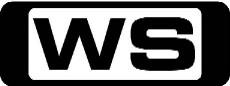 A 90-year-old Digger receives a heart-warming surprise, plus great recipes like rosemary leg of lamb and Fast Ed's favourite Anzac biscuits. Joh visits the amazing home of TV legend Kerri-Anne Kennerley.G 12:30PMQueensland Weekender    (R)Dean Miller and his team cover the length and breadth of Queensland with great suggestions for weekends, short breaks and holidays.G 1:00PMSydney Weekender    (R)Mike Whitney has your weekend covered with food, accommodation, travel and entertainment in and around Sydney.G 1:30PMWeekend Kitchen: Grape Expectations  Wine writer Tim Atkins travels to a range of well-known eateries and discusses wine choices for different meals.G 2:00PMWeekend Kitchen: Bite Sized    Short programs showing a wide range of bite-sized foods.G 2:15PMWeekend Kitchen: The Green Gourmet  Chef Paul Gayler presents the perfect guide to healthy eating by using only the most healthy, wholesome produce.G 2:45PMWeekend Kitchen: 4 Burners And A Grill    Learn how to make quick and easy meals by using only a hob and a grill.G 3:15PMWeekend Kitchen: Bite Sized    Short programs showing a wide range of bite-sized foods.G 3:30PMWeekend Kitchen: Ten Of The Best  Discover Ireland's culinary history as the country's top ten chefs discuss their restaurants, availability of produce and life in the food industry.G 4:00PM7TWO Travel Weekend: Adventure Golf    Florida has over 1000 golf courses, making it a true golfing mecca. Ian starts in Miami, goes behind the scenes at a PGA Tour competition, and plays a round at the TPC Sawgrass Stadium Course.G 4:30PM7TWO Travel Weekend: Bazaar    Visit Miami, one of America's most trendy and fashionable cities, offering beaches, sunny skies and beautiful people.PG 5:00PM7TWO Travel Weekend: Globe Trekker  Neil Gibson's latest adventure takes him to Central America where he visits two contrasting countries; Costa Rica, and Nicaragua.PG 6:00PMThe Benny Hill Show (R)  A compilation of some of BENNY HILL's funniest sketches including: Benny's baked beans commercial and Benny as an inexperienced news reader.PG 6:30PMDown To Earth: Gone But Not Forgotten    As the family prepare to put on a Charity Show in memory of Addy, one of Sarah's friends from Ghana, Cathy, arrives unexpectedly at Silverdale. Starring PAULINE QUIRKE, WARREN CLARKE, TOBY ROSS BRYANT, ELLIE BEAVEN and ALEXANDRA STONE.PG 7:30PMHeartbeat: Blast From The Past (R) 'CC'    Walker decides to revisit his Dad's past in order to solve a spate of vicious robberies on the elderly in the village. Starring PETER BENSON, DEREK FOWLDS, GEOFFREY HUGHES, MARK JORDON and DAVID LONSDALE.PG 8:30PMTaggart: Legends 'CC'    A murderous plot is thwarting any hope of a reunion of a legendary Scottish sixties pop group, so the Taggart team embark upon a desperate race against time. Starring JAMES MACPHERSON, ROBERT ROBERTSON, IAIN ANDERS, BLYTHE DUFF and COLIN MCCREDIE.M (V,S,A)11:30PMBlack Sheep Squadron: Love And War (R)  After Bragg and Casey clash over a pretty nurse, Casey leaves the team. Starring ROBERT CONDRAD, SIMON OAKLAND, JOHN LARROQUETTE, JAMES WHITMORE JNR and ROBERT GINTY.PG 12:30AMRome: Death Mask 'CC'    Servilia mourns the death of Brutus, killed at Phillipi. She kneels in front of Atia's door for two days, chanting repeatedly for justice. Starring KEVIN MCKIDD, KENNETH CRANHAM, TOBIAS MENZIES, MAX PIRKIS and KARL JOHNSON.M 1:30AM7TWO Late Movie: Roughshod (R) (B&W) (1949)    While trying to elude three escaped convicts, a rancher and his young brother help four stranded dance hall girls. Starring ROBERT STERLING, GLORIA GRAHAME, JOHN IRELAND, MARTHA HYER and JEFF DONNELL.PG (V)3:15AM7TWO Late Movie: Trail Street (R) (B&W) (1947)    The story of the men and women who carved a great wheat empire out of the wilds of early Kansas. Starring RANDOLPH SCOTT, ROBERT RYAN, ANNE JEFFREYS, GEORGE 'GABBY' HAYES and STEVE BRODIE.G 5:00AMGlobe Trekker: Central America: Costa Rica & Nicaragua  (R)Neil Gibson's latest adventure takes him to Central America where he visits two contrasting countries; Costa Rica, and Nicaragua.PG 